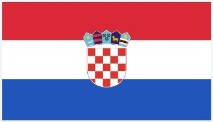 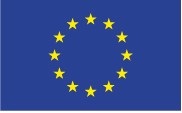 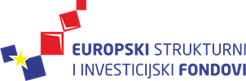 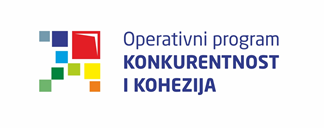 Ovaj Poziv se financira izEuropskog fonda za regionalni razvojSAŽETAK POZIVA NA DOSTAVU PROJEKTNIH PRIJEDLOGAu ograničenom postupku dodjele bespovratnih sredstavaNaziv PozivaModernizacija, unaprjeđenje i proširenje infrastrukture studentskog smještaja za studente u nepovoljnom položajuReferentna oznaka: KK.09.1.2.01Cilj pozivaOvaj Poziv usmjeren je na podršku javnim visokim učilištima za proširenje i poboljšanje njihovih smještajnih kapaciteta za studente s naglaskom na studente u nepovoljnom položaju. Stoga su ciljevi ovog poziva definirani kako slijedi: Opći cilj: Doprinijeti smanjenju troškova studiranja i povećanju pristupa visokom obrazovanju za redovite studente, s naglaskom na studente u nepovoljnom položaju.Specifični cilj:  Povećanje kapaciteta studentskih domova kroz rekonstrukciju i modernizaciju postojećih i gradnju novih. U okviru ovog Poziva potpora će se dodijeliti projektima u dvije podskupine određene prema predmetnim aktivnostima Poziva: Podskupina 1 - Izgradnja nove infrastrukture studentskih domova Podskupina 2 - Rekonstrukcija i modernizacija postojeće infrastrukture studentskih domovaUkupna raspoloživa sredstvaUkupan raspoloživ iznos bespovratnih sredstava za dodjelu u okviru ovog Poziva je 934.000.000,00 HRK, od čega je:iznos sredstava iz EFRR-a 793.900.000,00 HRK (85%);iznos nacionalnih sredstava 140.100.000.00 HRK (15%).Maksimalno 25 % sredstava od ukupnog raspoloživog iznosa bespovratnih sredstava u okviru ovog Poziva dodijelit će se za provedbu aktivnosti koje uključuju rekonstrukciju postojećih studentskih domova odnosno za projekte iz podskupine 2.MRRFEU (UT) zadržava pravo realokacije dijela sredstava ukupne alokacije za podskupinu 2 u korist ukupne alokacije podskupine 1. MRRFEU (UT) zadržava pravo ne dodijeliti sva raspoloživa sredstva u okviru ovog Poziva.Predviđeni intenzitet dodjele bespovratnih sredstavaPrijavom projektnog prijedloga na ovaj Poziv prijavitelj (korisnik) podnosi prijavu za dodjelu bespovratnih sredstava za financiranje prihvatljivih izdataka. Projekt se može financirati u iznosu do 100 % prihvatljivih izdataka, do maksimalnog iznosa utvrđenog u prethodnoj točki 2. ovog Sažetka Poziva.U slučaju kada je iznos ukupnih prihvatljivih izdataka projekta veći od maksimalnog iznosa bespovratnih sredstava po projektu utvrđenog u točki 2. ovog Sažetka Poziva, prijavitelj (korisnik) je dužan iz vlastitih i/ili drugih izvora osigurati sredstva za financiranje razlike između iznosa ukupnih prihvatljivih izdataka projekta te maksimalnog iznosa bespovratnih sredstava koji mogu biti dodijeljeni za financiranje prihvatljivih izdataka u okviru ovog Poziva. U tom slučaju, u prijavi projektnog prijedloga, prijavitelj (korisnik) je dužan navesti vlastite i/ili druge izvore sredstava i iznose, te je dužan jasno prikazati izdatke za koje podnosi prijavu za dodjelu bespovratnih sredstava u okviru ovog Poziva, i izdatke za koje je financiranje osigurano (i) iz vlastitih ili drugih izvora. U slučajevima kada prijavitelj (korisnik) sredstva osigurava iz drugih izvora, osim Izjave prijavitelja, dužan je dostaviti odgovarajući pravno obvezujući dokaz (ugovor ili sporazum) o osiguranim sredstvima iz drugih izvora za financiranje razlike između iznosa ukupnih prihvatljivih izdataka projekta te maksimalnog iznosa bespovratnih sredstava koji mogu biti dodijeljeni za financiranje prihvatljivih izdataka u okviru ovog Poziva. Pijavitelj (korisnik) je također dužan iz vlastitih sredstva ili vanjskim financiranjem (npr. kreditom), osigurati financiranje ukupnih neprihvatljivih izdataka projekta.Prihvatljivi prijavitelji i partneriPoziv na dostavu projektnih prijedloga upućuje se unaprijed određenim prijaviteljima, javnim visokim učilištima u stopostotnom javnom vlasništvu. Pozvani prijavitelji su odabrani na temelju sljedećih kriterija: prijavitelj mora biti javno visoko učilište registrirano za rad u Republici Hrvatskoj;u mjestu u kojem se izvodi visoko obrazovanje u kojem je broj studenata izvan prebivališta manji od 250, ne postoji opravdanost gradnje studentskog doma;mjesto u kojem se izvodi visoko obrazovanje nema studentski dom ili postojeći pokriva manje od 15% studenata izvan prebivališta (tj. omjer trenutnog broja kreveta i  i ukupnog broja studenata izvan prebivališta je ispod 15%);ukoliko prijavitelj ima potrebu za rekonstrukcijom i modernizacijom studentskog doma, postojeći dom mora biti stariji od 10 godina.Prihvatljivi prijavitelji su:1. Sveučilište u Zagrebu 2. Sveučilište u Rijeci 3. Sveučilište u Splitu 4. Sveučilište u Zadru 5. Sveučilište u Dubrovniku 6. Sveučilište Josipa Jurja Strossmayera u Osijeku 7. Sveučilište Jurja Dobrile u Puli 8. Veleučilište u Požegi 9. Veleučilište "Lavoslav Ružička" Vukovar 10. Veleučilište u Šibeniku 11. Međimursko veleučilište u Čakovcu 12. Visoka škola za menadžment u turizmu i informatici u Virovitici 13. Visoko gospodarsko učilište, Križevci.Prijavitelj može prijaviti i provoditi projekt samostalno ili u partnerstvu. Kako bi se ispunili uvjeti prihvatljivosti, partner mora biti: registriran za rad/djelovanje u Republici Hrvatskoj kao javna ustanova Studentski centar; osnovan od pravne osobe koja zadovoljava uvjete prihvatljivosti za prijavitelja.Osim toga, partner mora dokazati da: je njegova djelatnost organizacija smještaja studenata u studentske domove;će dobit stečena iz aktivnosti koje se provode u okviru projekta biti ponovo uložena u unaprjeđenje djelatnosti studentskog standarda;u trenutku prijave nije niti u jednoj situaciji isključenja, koje su definirane pravilima ovog Poziva. Prihvatljive aktivnosti Prihvatljive aktivnosti koje se mogu financirati u okviru ovog Poziva su: Podskupina 1: Izgradnja nove infrastrukture studentskih domovaPriprema projektne i tehničke dokumentacije za izgradnju nove infrastrukture studentskih domova;Izgradnja novih studentskih domova;Izgradnja zajedničkih prostorija kao dijela doma (kuhinje, blagovaone, učionice, restorana, garaže, sanitarnih prostorija uključujući tuševe i sl.);Opremanje novih studentskih domova;Izgradnja pristupnih putova (npr. putove između različitih zgrada unutar zone pojedinog studentskog doma);Priključivanje na komunalnu infrastrukturu (voda, struja, zbrinjavanje otpada);Promocija, informiranje i vidljivost projekta;Usluge upravljanja projektom pružene od strane vanjskih stručnjaka.Podskupina 2 : Rekonstrukcija i modernizacija postojeće infrastrukture studentskih domova  Priprema projektne i tehničke dokumentacije za rekonstrukciju/modernizaciju postojeće infrastrukture studentskih domova;Rekonstrukcija i modernizacija postojećih studentskih domova; Rekonstrukcija i modernizacija zajedničkih prostorija kao dijela postojećih studentskih domova (kuhinje, blagovaone, restorana, učionice, garaže, sanitarnih prostorija uključujući tuševe i sl.); Opremanje postojećih studentskih domova;Dogradnja/rekonstrukcija pristupnih staza (npr. putove između različitih zgrada unutar zone pojedinog studentskog doma);Priključivanje na komunalnu infrastrukturu (voda, struja, zbrinjavanje otpada);Promocija, informiranje i vidljivost projekta;Usluge upravljanja projektom pružene od strane vanjskih stručnjaka.     6 .   Broj projektnih prijedloga i potpora po prijavitelju Prijavitelj po predmetnom Pozivu u postupku dodjele bespovratnih sredstava (u daljnjem tesktu: Postupak dodjele) može podnijeti maksimalno po jedan projektni prijedlog za svaku podskupinu utvrđenu u točki 1. Sažetka Poziva. U slučaju kada prijavitelj podnese po jedan projektni prijedlog za svaku podskupinu, cjelokupni postupak dodjele provodi se za svaki podneseni projektni prijedlog posebno. Zaključno, jednom prijavitelju može biti dodijeljen po jedan Ugovor o dodjeli bespovratnih sredstava u svakoj podskupini.7.    Geografska ograničenjaProjektne aktivnosti se moraju provoditi na teritoriju RH. 8.    Administrativni podaci Poziv se vodi kao trajni ograničeni poziv na dostavu projektnih prijedloga do iskorištenja sredstava, s krajnjim rokom dostave projektnih prijedloga do 30. lipnja 2020. godine.Najraniji mogući datum dostave/slanja projektnih prijedloga je 18. rujan 2015. godine.Projektni prijedlog podnosi se u dva (2) primjerka, u jednom (1) izvorniku i jednoj (1) preslici unutar jednog zatvorenog paketa/omotnice te svaka od njih mora biti uvezana u neraskidivu cjelinu. Na prvoj stranici izvornika projektnog prijedloga mora se jasno naznačiti: "IZVORNIK", a na prvoj stranici preslike projektnog prijedloga mora se jasno naznačiti: "PRESLIKA". U slučaju razlika između izvornika i preslike projektnog prijedloga, izvornik će se smatrati vjerodostojnim.Projektni prijedlog također mora biti podnesen u jednom (1) primjerku u elektroničkom formatu (DVD ili CD u zaštićenom formatu) koji je istovjetan papirnatoj verziji. Svaki dokument mora biti u zasebnoj datoteci. Elektronički format mora sadržavati projektni prijedlog identičan projektnom prijedlogu priloženom u papirnatoj verziji. U slučaju razlika između papirnate i elektroničke verzije, papirnata verzija projektnog prijedloga smatrat će se vjerodostojnom.Projektni prijedlog podnosi se u jednoj zatvorenoj omotnici/paketu isključivo preporučenom poštanskom pošiljkom ili osobnom dostavom  na adresu:Središnja agencija za financiranje i ugovaranje programa i projekata Europske unijeUlica grada Vukovara 284 (objekt C)HR - 10000 ZagrebMRRFEU zadržava pravo izmjena/dopuna Poziva tijekom razdoblja trajanja Poziva vodeći računa da predmetne izmjene/dopune ne utječu na postupak ocjenjivanja kvalitete projektne prijave.MRRFEU zadržava pravo zatvaranja Poziva i u drugim slučajevima kada se utvrdi potreba za značajnijim izmjenama/dopunama Poziva koji bitno mijenjaju uvjete za prijavitelje te onemogućavaju poštivanje načela jednakog postupanja tijekom postupka dodjele.Navedene izmjene/dopune biti će objavljene na mrežnim stranicama www.strukturnifondovi.hr i www.razvoj.gov.hr. Ukupan iznosMinimalni iznos bespovratnih sredstava po projektuMaksimalni iznos bespovratnih sredstava po projektuPodskupina 1 700.500.000,00 HRK7.600.000,00 HRKDo ukupno 225.000.000,00 HRK i do 240.000,00 HRK (uključujući PDV) jediničnog troška po krevetu u slučaju izgradnje studentskog doma kada u mjestu provedbe projekta studentski dom već postoji odnosno do 300.000,00 HRK (uključujući PDV) jediničnog troška po krevetu u slučaju izgradnje studentskog doma kada u mjestu provedbe projekta studentski dom još ne postojiPodskupina 2 233.500.000,00 HRK7.600.000,00 HRK Do ukupno 230.000.000,00 HRK i do 70.000,00 HRK (uključujući PDV) jediničnog troška po obnovljenom krevetu934.000.000,00 HRK  